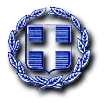 Θέμα: Πρόσκληση εκδήλωσης ενδιαφέροντος για εκπαιδευτική εκδρομή στο εξωτερικό.Ο Διευθυντής του 2ου Γενικού Λυκείου Ηρακλείου Κρήτηςκαλεί τα τουριστικά γραφεία να εκδηλώσουν ενδιαφέρον για τη διοργάνωσηπολυήμερης εκπαιδευτικής εκδρομής της Γ’ Λυκείου στο εξωτερικό. Στην εκδρομή προβλέπεταινα συμμετάσχουν130 περίπου μαθητές και 8 συνοδοί καθηγητές. Η αναχώρηση θα γίνειστο χρονικό  διάστημα μεταξύ 7 και 12 Δεκεμβρίου του2022. Ειδικότερα:Α. Η προσφορά θα πρέπει να περιέχει και να εξασφαλίζει:1.Μετάβαση από το Ηράκλειο στην Πράγα και επιστροφή στο Ηράκλειο αεροπορικώς, με την εταιρεία AeganAirlines.2.ΠΕΝΤΕ (5)συνολικά διανυκτερεύσεις:είτε 5 στην Πράγα, είτε 4 στην Πράγα και 1 στη Βιέννη.3. Σε ξενοδοχείο τουλάχιστον 4 αστέρων, με ημιδιατροφή. Για τους μαθητές τρίκλινα ή τετράκλινα δωμάτια και για τους συνοδούς καθηγητές μονόκλινα. Για όλους χωρίς ράντζα.4. Επιβεβαιώσεις (με φαξ ή ηλεκτρονικό ταχυδρομείο)της διαθεσιμότητας των ξενοδοχείων και των μέσων μεταφοράς ΕΙΔΙΚΑ ΓΙΑ ΤΟ 2ο Γενικό Λύκειο (πειστήρια εισιτηρίωνγια αεροπλάνο, δωμάτια ξενοδοχείων).5. Λεωφορεία για τις μετακινήσεις, τα οποία θα είναι ανά πάσα στιγμή στη διάθεση των εκδρομέων, όχι διώροφα.Τα λεωφορεία θα πρέπει να διαθέτουν όλες τις προβλεπόμενες από την κείμενη νομοθεσία προδιαγραφές -να είναι ελεγμένα από ΚΤΕΟ, με έγγραφα καταλληλότητας οχήματος, επαγγελματική άδεια οδήγησης, με ζώνες ασφαλείας, με κλιματισμό- καθώς και ό,τι άλλο είναι απαραίτητο για την ασφαλή μετακίνηση των εκδρομέων.6. Συνοδό ιατρό καθ' όλη τη διάρκεια της εκδρομής αποκλειστικά για το 2ο Λύκειο, ο οποίος θα είναι παρών σε όλες τις μετακινήσεις και όχι εξ αποστάσεως, για την αντιμετώπιση κάθε σχετικού περιστατικού.7. Συνοδό του τουριστικού γραφείου καθ’ όλη τη διάρκεια της εκδρομής και για όλες τις μετακινήσεις.8. Ξεναγό σε όλους τους αρχαιολογικούς χώρους επίσκεψης.9. Την αποδοχή ότι πλήρως υπεύθυνος για την διοργάνωση της εκδρομής είναι το ταξιδιωτικό γραφείο. Αυτό θα γνωρίζει το σχολείο και κανέναν άλλον. Εκεί θα απευθύνονται και οι όποιες απαιτήσεις του 2ου Γενικού Λυκείου.10. Τη νόμιμη τήρηση του ωραρίου των οδηγών λεωφορείου. Όπου προβλέπεται και χρειάζεται, να υπάρχει και δεύτερος οδηγός.11. Την υποχρεωτική Ασφάλιση Ευθύνης Διοργανωτή, όπως ορίζει η κείμενη νομοθεσία, καθώς και πρόσθετη προαιρετική ασφάλιση για περίπτωση ατυχήματος ή ασθένειας μαθητή ή συνοδού καθηγητή, συμπεριλαμβανομένου τουcovid-19.12. Την αποδοχή από το πρακτορείο ποινικής ρήτρας σε περίπτωση αθέτησης των όρων του συμβολαίου από τη μεριά του (παρακράτηση ποσού εκ μέρους του σχολείου). Ενδεχόμενη παρακράτηση θα υπολογιστεί αναλόγως της αθέτησης όρων του συμβολαίου και της χρονικής διάρκειας. 13. Την αποδοχή για έκδοση ονομαστικών και ατομικών αποδείξεων, εάν ζητηθούν.15. Την αποδοχή ότι η καταβολή του συνολικού κόστους στο ταξιδιωτικό γραφείο θα γίνει ως εξής: α) με την υπογραφή του συμφωνητικού θα πληρωθεί το 30% του συνολικού κόστους, β) στο αμέσως επόμενο δεκαπενθήμερο με τα τη υπογραφή θα έχει πληρωθεί το 80% του συνολικού κόστους και γ) το υπόλοιπο οφειλόμενο ποσό 20% θα εξοφληθεί με την επιστροφή στο Ηράκλειο, ως εγγύηση για την πλήρη και πιστή τήρηση των όρων του συμφωνητικού που θα έχει υπογραφεί.Β. Η πρόταση για το πρόγραμμα της εκδρομής να περιλαμβάνει ενδεικτικάεκδρομές στη Δρέσδη, στο ΚάρλοβυΒάρυ, Τσέσκυ Κρούμλοβ και ξεναγήσεις στην Πράγα και στη Βιέννη.Γ. Για τις παραπάνω υπηρεσίες ζητείται η τελική συνολική τιμή (με ΦΠΑ) της εκδρομής και η επιβάρυνση ανά μαθητή, με συμπερίληψη ενδεχόμενου τέλους διανυκτέρευσης. Όσα ταξιδιωτικά γραφεία ενδιαφέρονται να αναλάβουν την οργάνωση και την πραγματοποίηση της εκδρομής θα πρέπει να υποβάλουν στη Γραμματεία του2ου Γενικού Λυκείου Ηρακλείου μέχρι και την Πέμπτη, 10Νοεμβρίου2022 και ώρα 12:00 κλειστή σε φάκελοπροσφορά σε έντυπη και σε ηλεκτρονικήμορφή, στην οποία θα αναφέρεται το συνολικό κόστος ανά μαθητή και αναλυτικά όλα, όσα περιλαμβάνονται στην τιμή. Να δηλώνεται επίσης σαφώς από το ταξιδιωτικό γραφείο η προσφορά, σε περίπτωση σημαίνουσας είτε αύξησης είτε μείωσης του αριθμού των εκδρομέων.Με την προσφορά,το ταξιδιωτικό γραφείο απαραιτήτως θα καταθέσει και υπεύθυνη δήλωση ότι διαθέτει το ειδικό σήμα λειτουργίας, το οποίο πρέπει να βρίσκεται σε ισχύ.Ο ΔιευθυντήςΚώστας Ν. Κωνσταντίνου, PhDΕΛΛΗΝΙΚΗ ΔΗΜΟΚΡΑΤΙΑΥΠΟΥΡΓΕΙΟ  ΠΑΙΔΕΙΑΣ  ΕΡΕΥΝΑΣ ΚΑΙ  ΘΡΗΣΚΕΥΜΑΤΩΝΕΛΛΗΝΙΚΗ ΔΗΜΟΚΡΑΤΙΑΥΠΟΥΡΓΕΙΟ  ΠΑΙΔΕΙΑΣ  ΕΡΕΥΝΑΣ ΚΑΙ  ΘΡΗΣΚΕΥΜΑΤΩΝΠΕΡ. Δ/ΝΣΗ ΠΡΩΤ. & ΔΕΥΤ. ΕΚΠ/ΣΗΣ Ν. ΗΡΑΚΛΕΙΟΥΠΕΡ. Δ/ΝΣΗ ΠΡΩΤ. & ΔΕΥΤ. ΕΚΠ/ΣΗΣ Ν. ΗΡΑΚΛΕΙΟΥΗράκλειο,02/11/2022Δ/ΝΣΗ ΔΕΥΤ. ΕΚΠ/ΣΗΣ Ν. ΗΡΑΚΛΕΙΟΥΔ/ΝΣΗ ΔΕΥΤ. ΕΚΠ/ΣΗΣ Ν. ΗΡΑΚΛΕΙΟΥΑρ. Πρωτ.: 14182ο ΓΕΝΙΚΟ  ΛΥΚΕΙΟ ΗΡΑΚΛΕΙΟΥ2ο ΓΕΝΙΚΟ  ΛΥΚΕΙΟ ΗΡΑΚΛΕΙΟΥΤαχ. Δ/νση:Ι. Κονδυλάκη 321Ι. Κονδυλάκη 321Ι. Κονδυλάκη 321Ταχ. Κωδικός: 71305 71305 71305 Τηλέφωνο:2810-3727322810-3727322810-372732Φαξ:2810-2532712810-2532712810-253271e-mail:mail@2lyk-irakl.ira.sch.gr - https://www.2lykeio.grmail@2lyk-irakl.ira.sch.gr - https://www.2lykeio.grmail@2lyk-irakl.ira.sch.gr - https://www.2lykeio.gr